Перечень оборудования, выдаваемого во временное пользование:№ п/пНаименованиеОписаниеСтоимость руб./сут.Фото1Кресло – коляска инвалидная Коляска предназначена для обеспечения передвижения в помещениях и на дорогах с твердым покрытием инвалидов с патологией опорно – двигательного аппарата или центральной нервной системы.11,00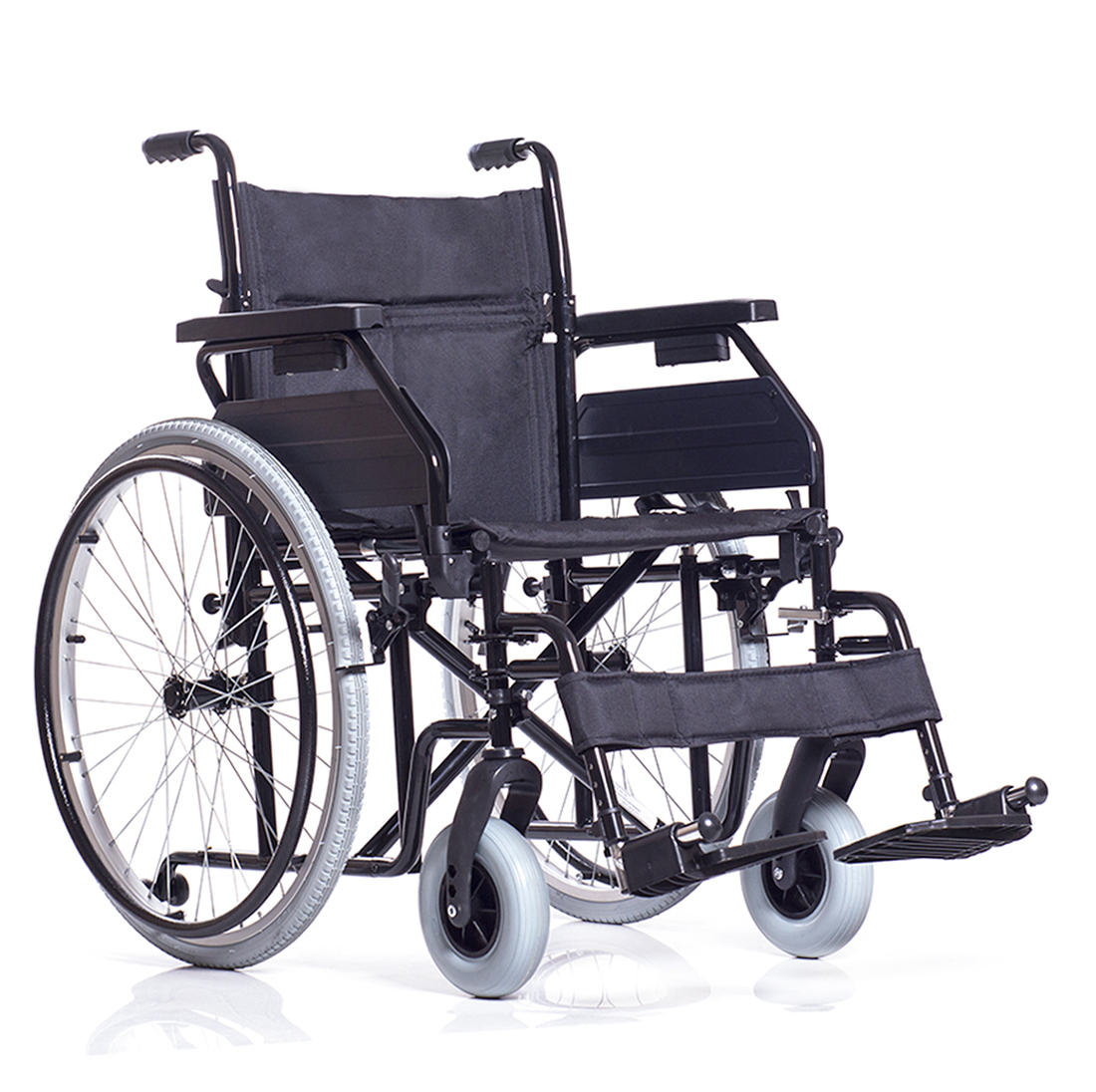 2Кресло - туалетСпециальное медицинское оборудование, которое не подключено к системе канализации и не имеет функции смыва. Оно разработано для обеспечения комфорта и безопасности людей с ограниченными возможностями передвижения или с ослабленными физическими возможностями, которым требуется сторонняя помощь при использовании туалета.12,00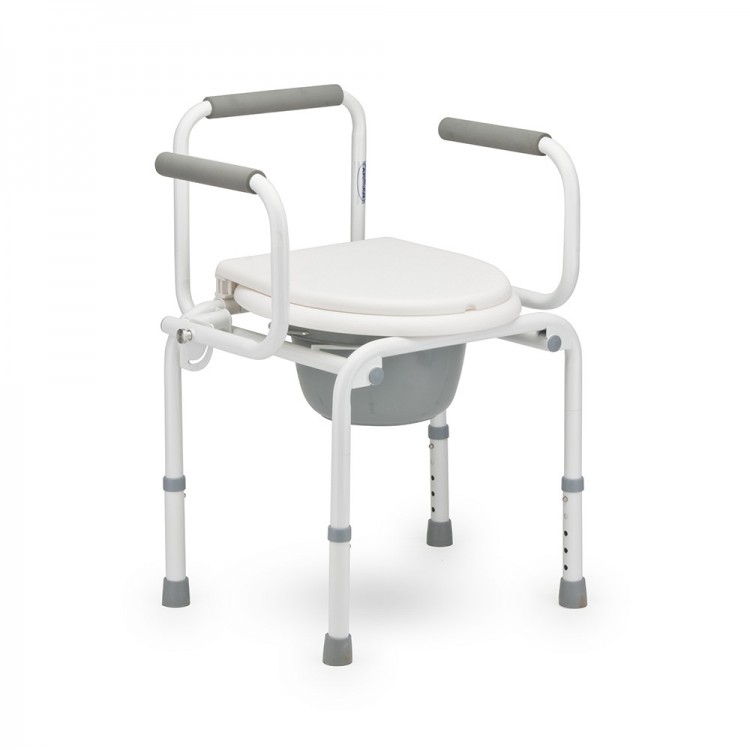 3Ходунки инвалидные с колесикамиХодунки – это опорное приспособление, которое помогает самостоятельно передвигаться людям с проблемами опорно-двигательного аппарата. Основа их конструкции – металлическая рама на ножках или колесиках.11,00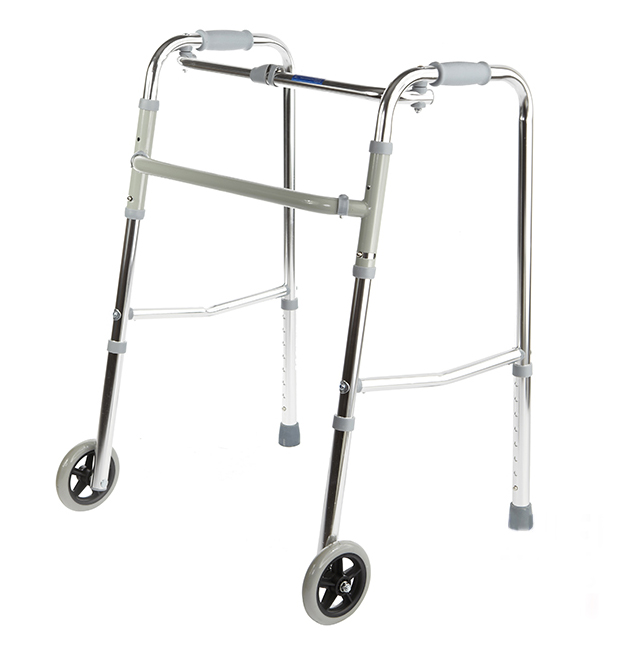 4Стол прикроватныйСтол прикроватный поворотный применяется в медицинских учреждениях и реабилитационных центрах для удобства пациента и облегчения проведения манипуляций.12,00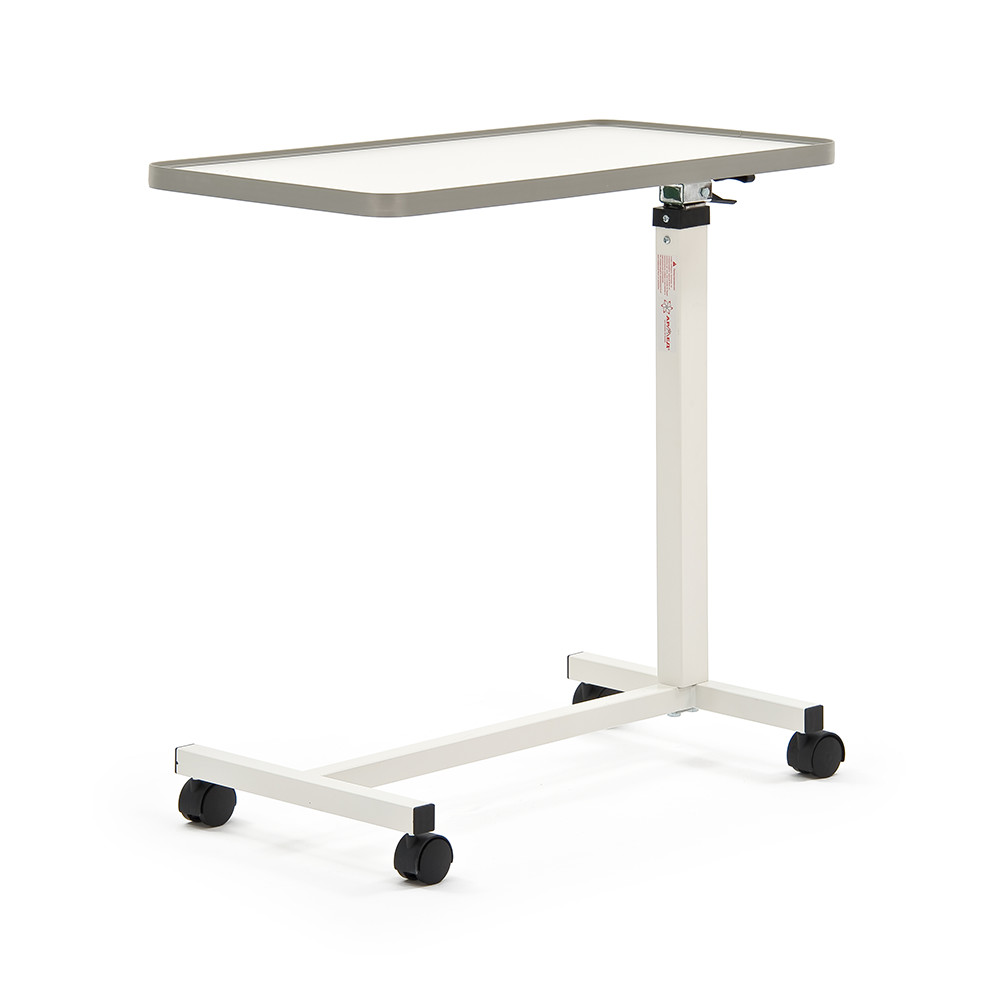 5Стол надкроватныйПредлагаемый надкроватный столик имеег целью позволить больному, независимо от его положения в кровати, пользоваться свободно руками, не испытывая чувства утомления.10,00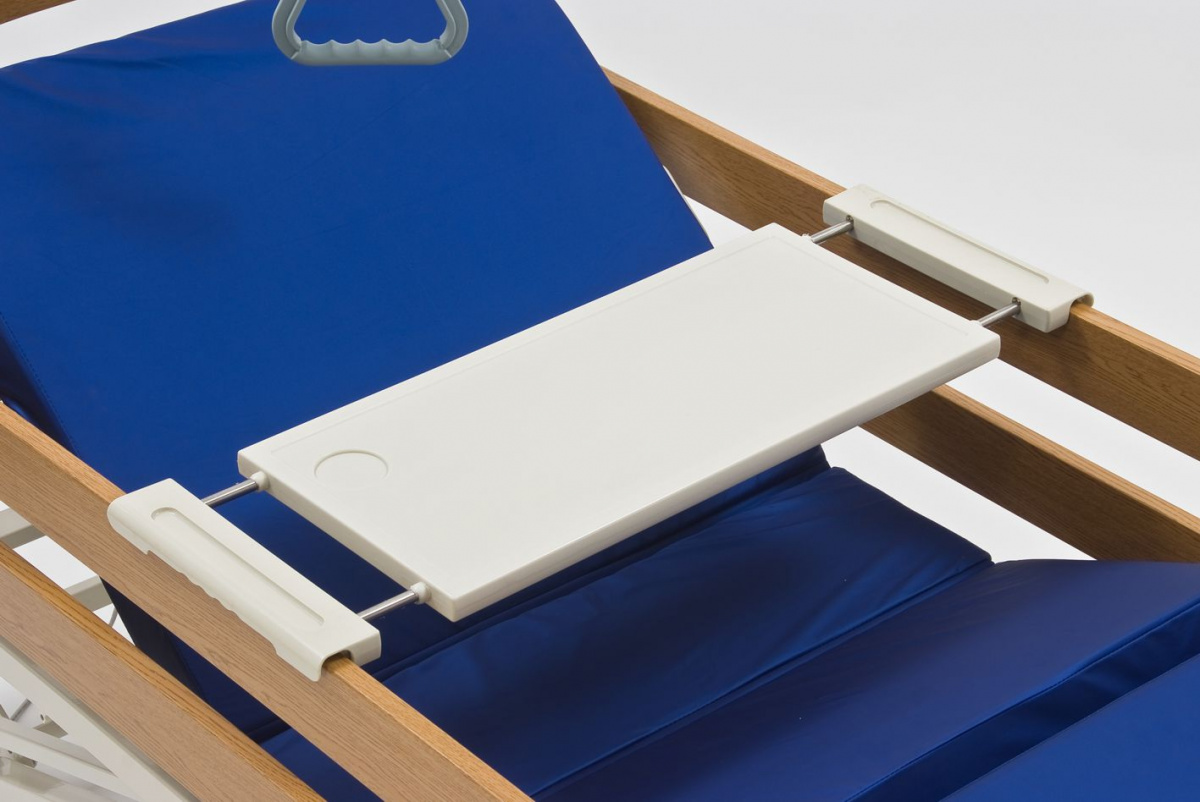 6Ходунки инвалидные без колесиковПредназначены для помощи в передвижении, подходят для инвалидов и больных с нарушением функций опорно – двигательного аппарата.Ходунки улучшают координацию движений, позволяют сохранить равновесие и уменьшают нагрузку на нижние конечности.11,00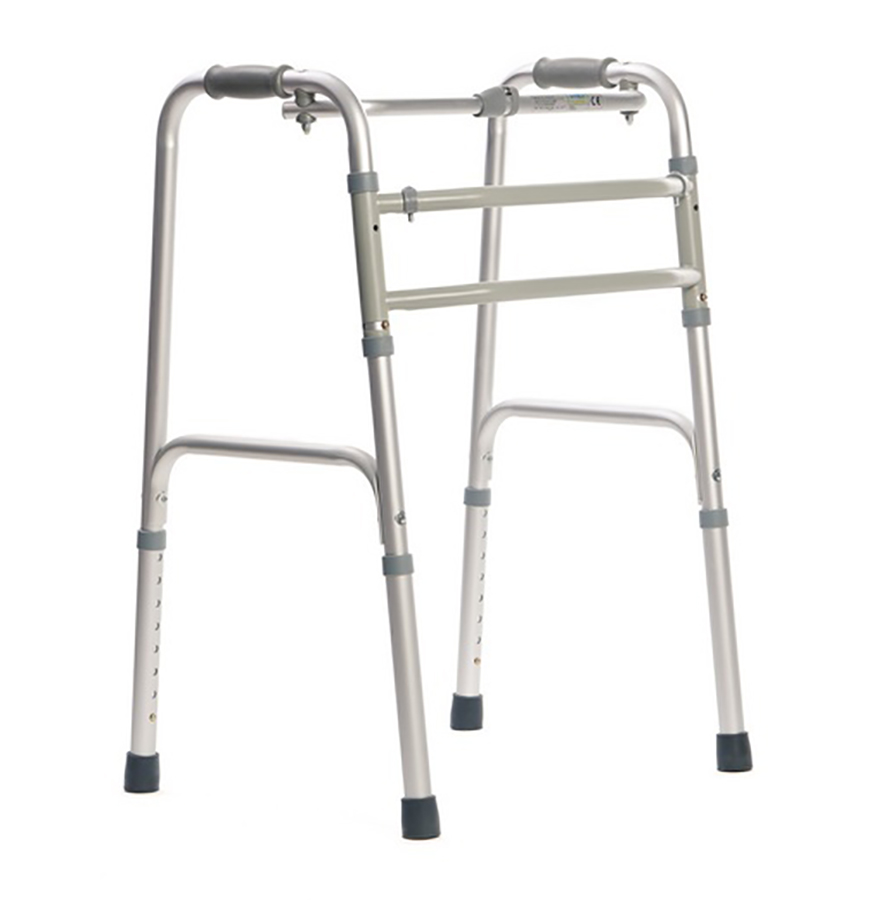 7КостылиКостыли опорные предназначены для облегчения ходьбы лиц, имеющих повреждения и заболевания нижних конечностей, пользующихся протезами и ортезами, для лиц пожилого возраста с целью разгрузки суставов.9,00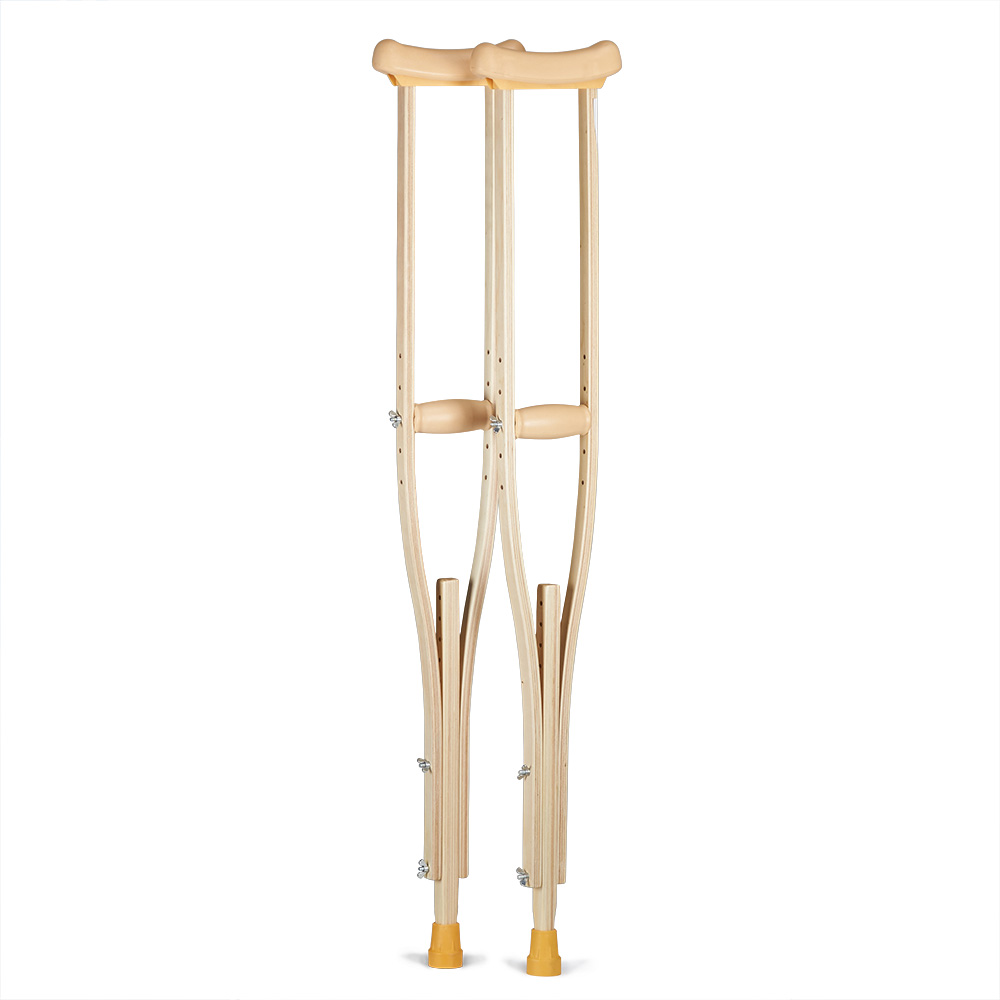 8ТростьПредназначены для облегчения передвижения инвалидов и пациентов с малой и средней степенью нарушения координаций движения.9,00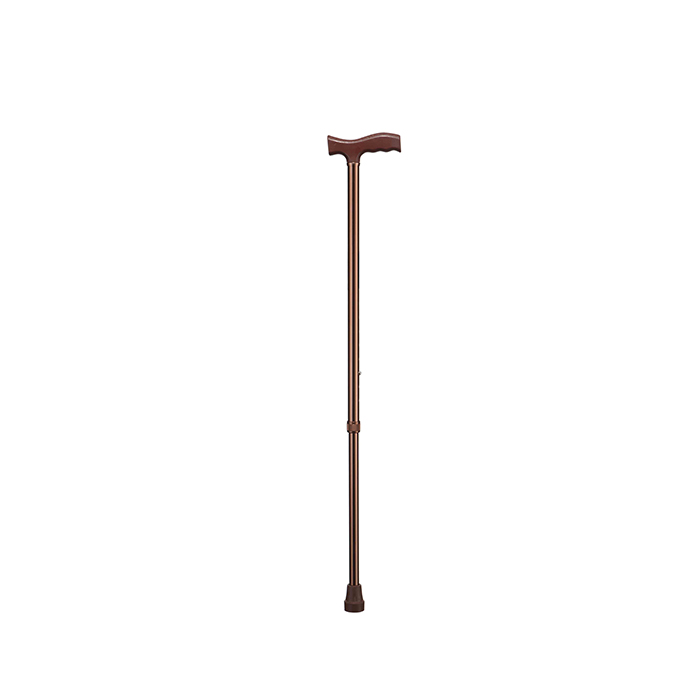 9Простыня для перемещенияЭто специальное изделие, предназначенное для изменения положения тела прикованного к постели человека. За счет особого материала и конструкции с помощью простыни можно без дополнительной нагрузки легко и быстро переворачивать больного, не причиняя ему при этом никаких неудобств.11,00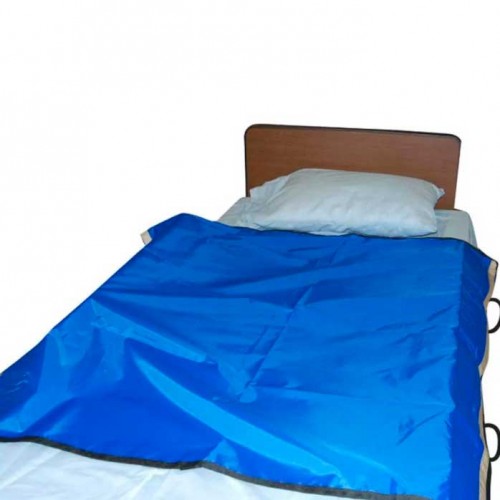 10Ступень с поручнемСтупень с поручнем предназначена для безопасного и удобного входа и выхода в гидротерапевтические ванны, а также для комфортного размещения на кушетках различного функционала.Поверхность каждого уровня ступени имеет противоскользящее покрытие, что обеспечивает безопасность эксплуатации. Боковой поручень служит дополнительной опорой для пациентов при размещении в ванне (особенно актуально для людей пожилого возраста).11,00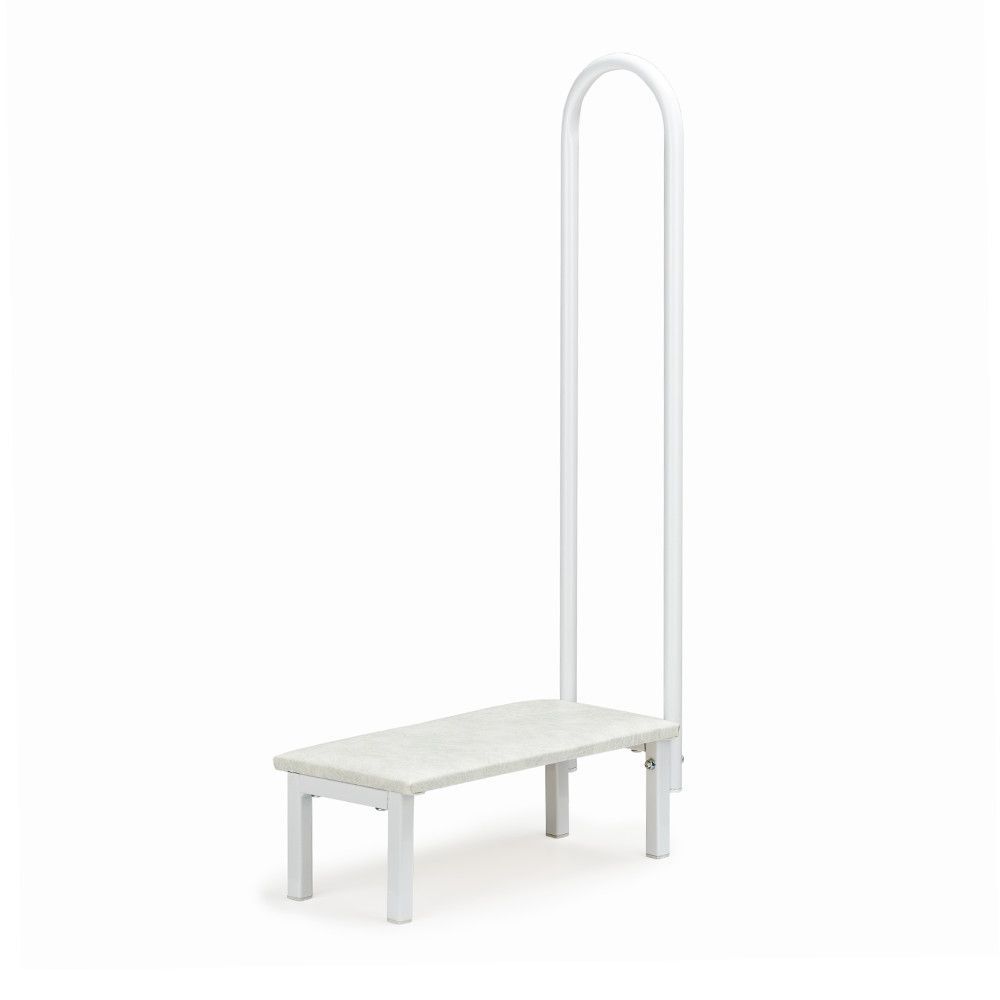 11Поручень д/санит.гигиен.комнатОдним из важнейших элементов дополнительного оборудования для ванных комнат и туалетов, облегчающих пожилым людям и инвалидам ежедневные необходимые процедуры, являются поручни. Надежно закрепленные в нужных местах на стенах, они помогают перемещаться в пределах помещения, зайти в ванную, приподняться и выйти из нее, присесть и встать с унитаза.11,00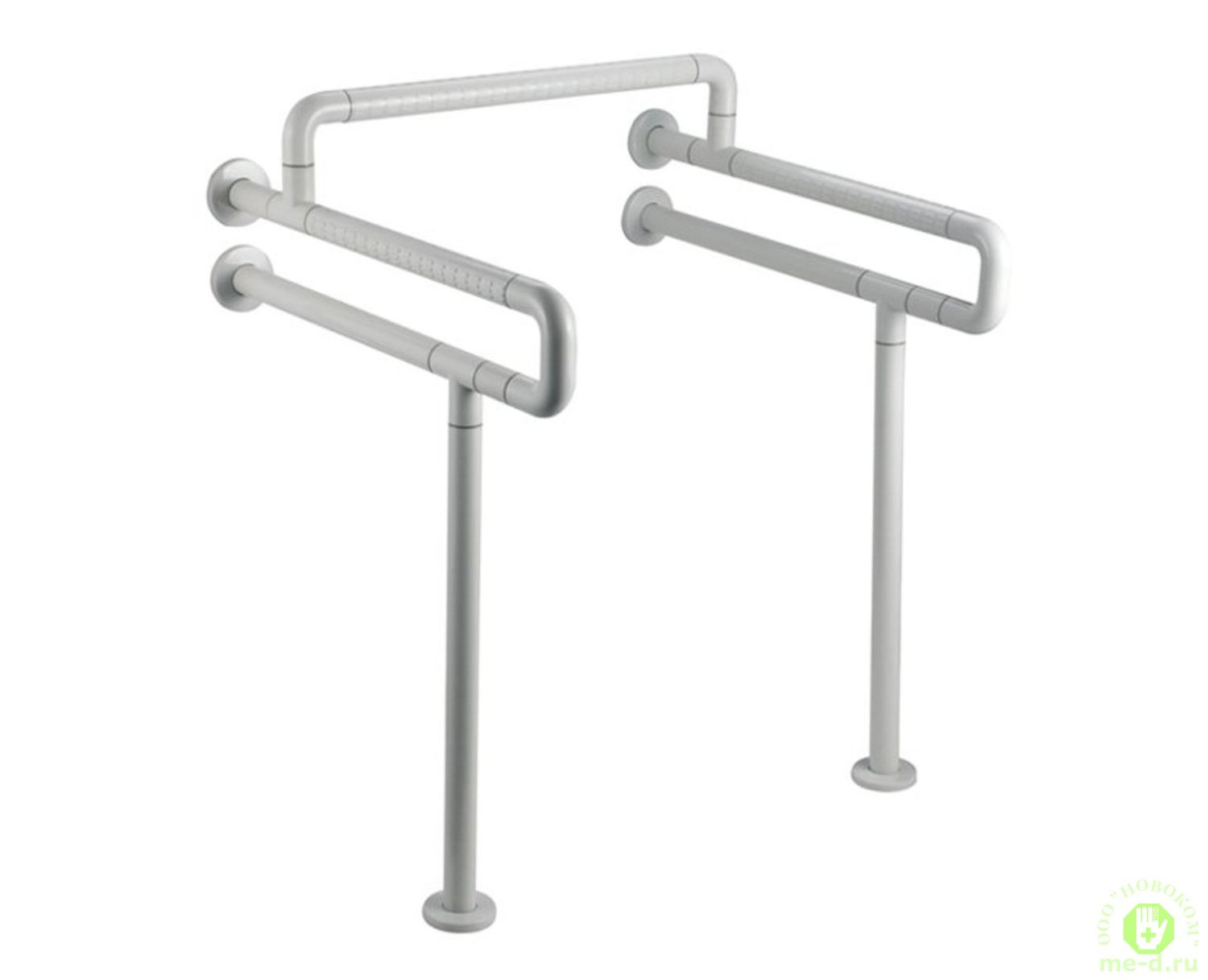 12Сиденье для ванныСиденье для ванны предназначено для повышения уровня комфорта и удобства во время проведения водных процедур.10,00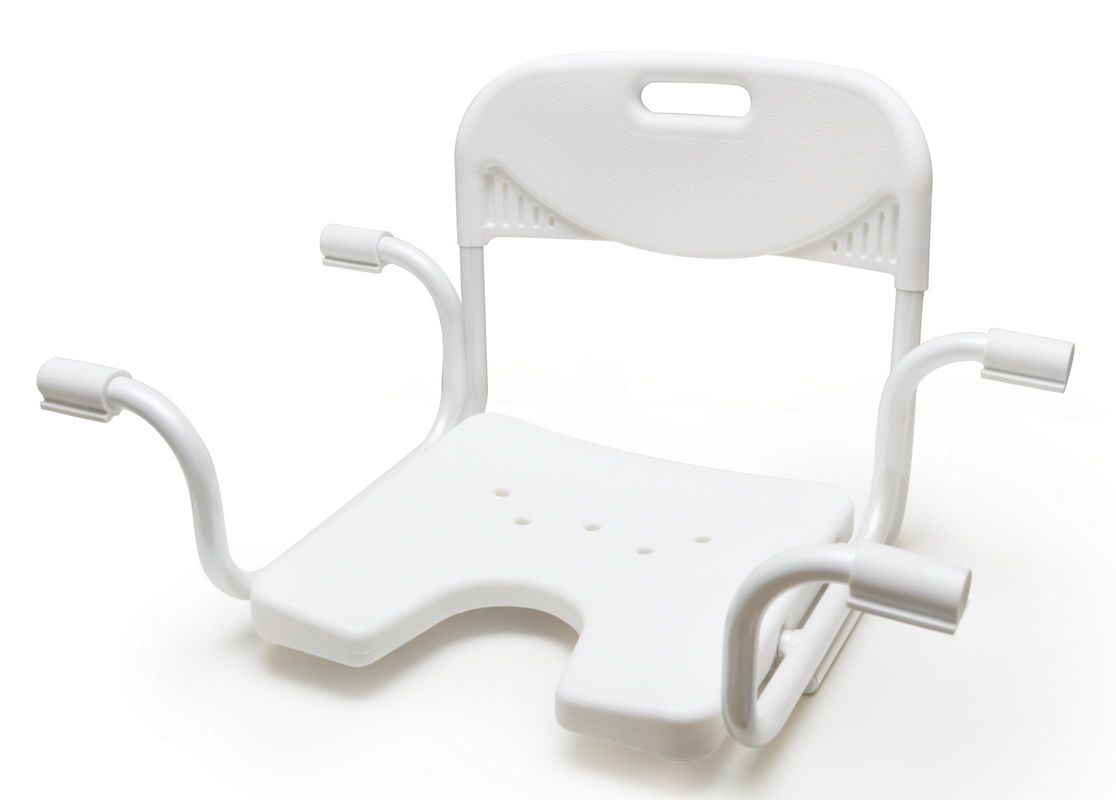 